«Выборы в калейдоскопе Пензенской истории»По инициативе территориальной избирательной комиссии Октябрьского района совместно с администрацией Октябрьского района 18 октября 2018 года студенты Пензенского колледжа современных технологий переработки и бизнеса посетили выставку "Выборы в калейдоскопе Пензенской истории" в Пензенском краеведческом музее.Одной из задач этого мероприятия стало повышение правовой грамотности молодых избирателей.Ребята узнали, какими правами обладают граждане современной России и как важно участвовать в избирательном процессе всем, кто достиг восемнадцатилетнего возраста.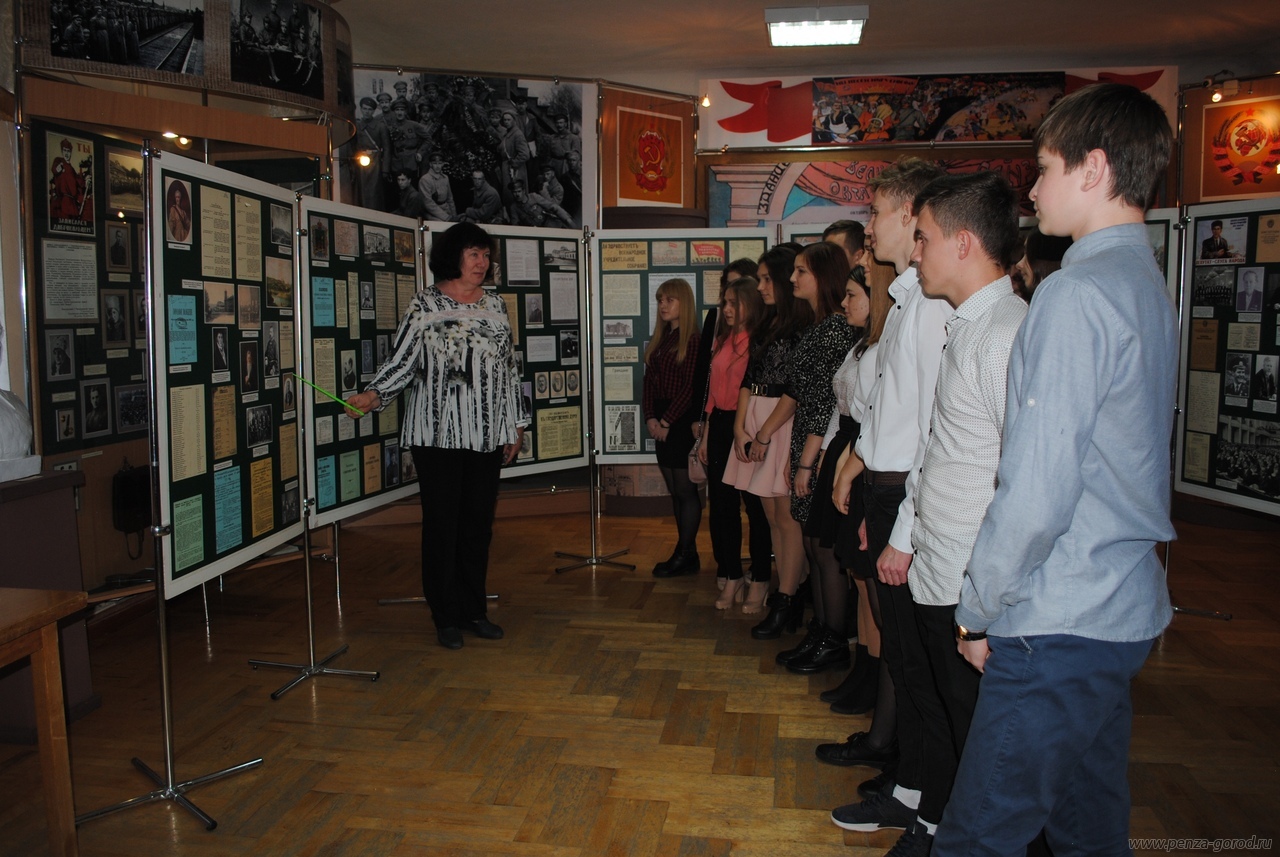 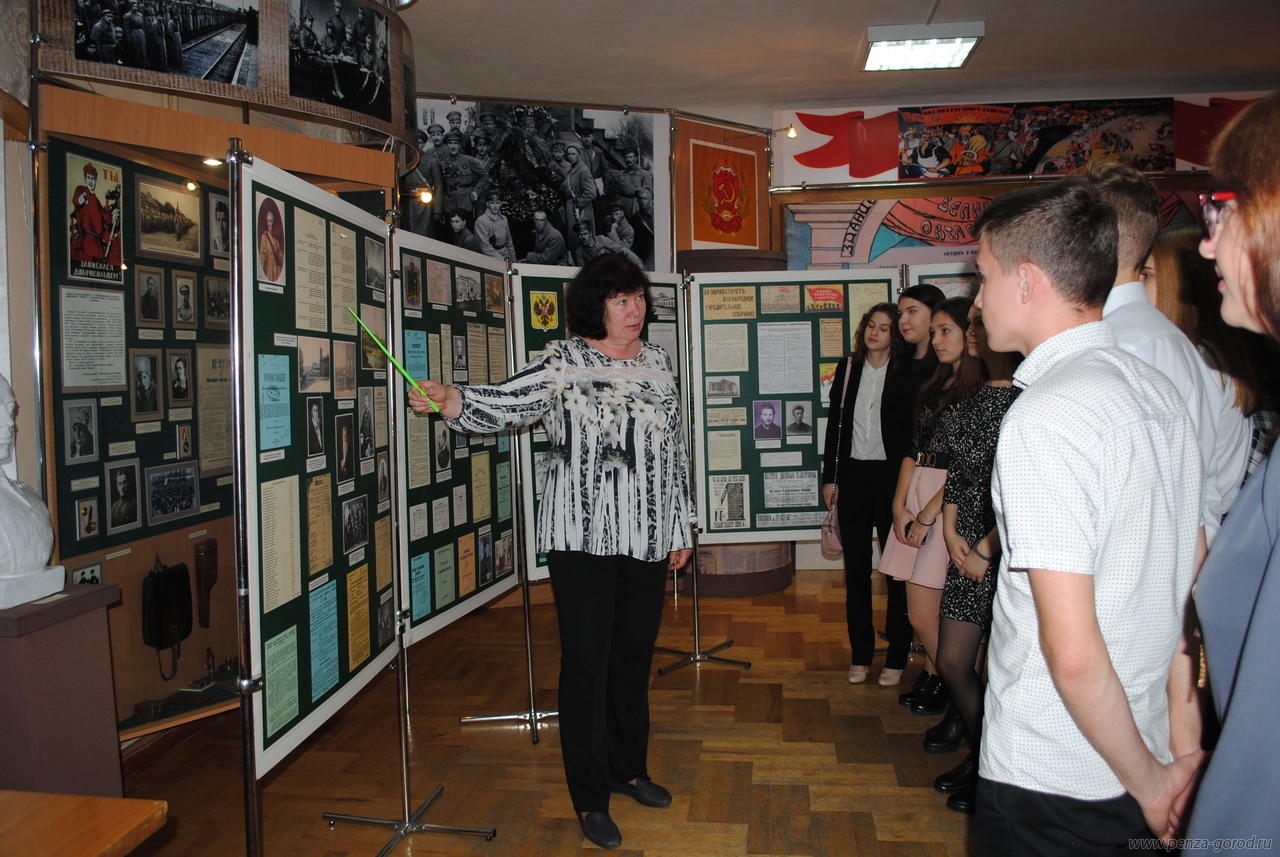 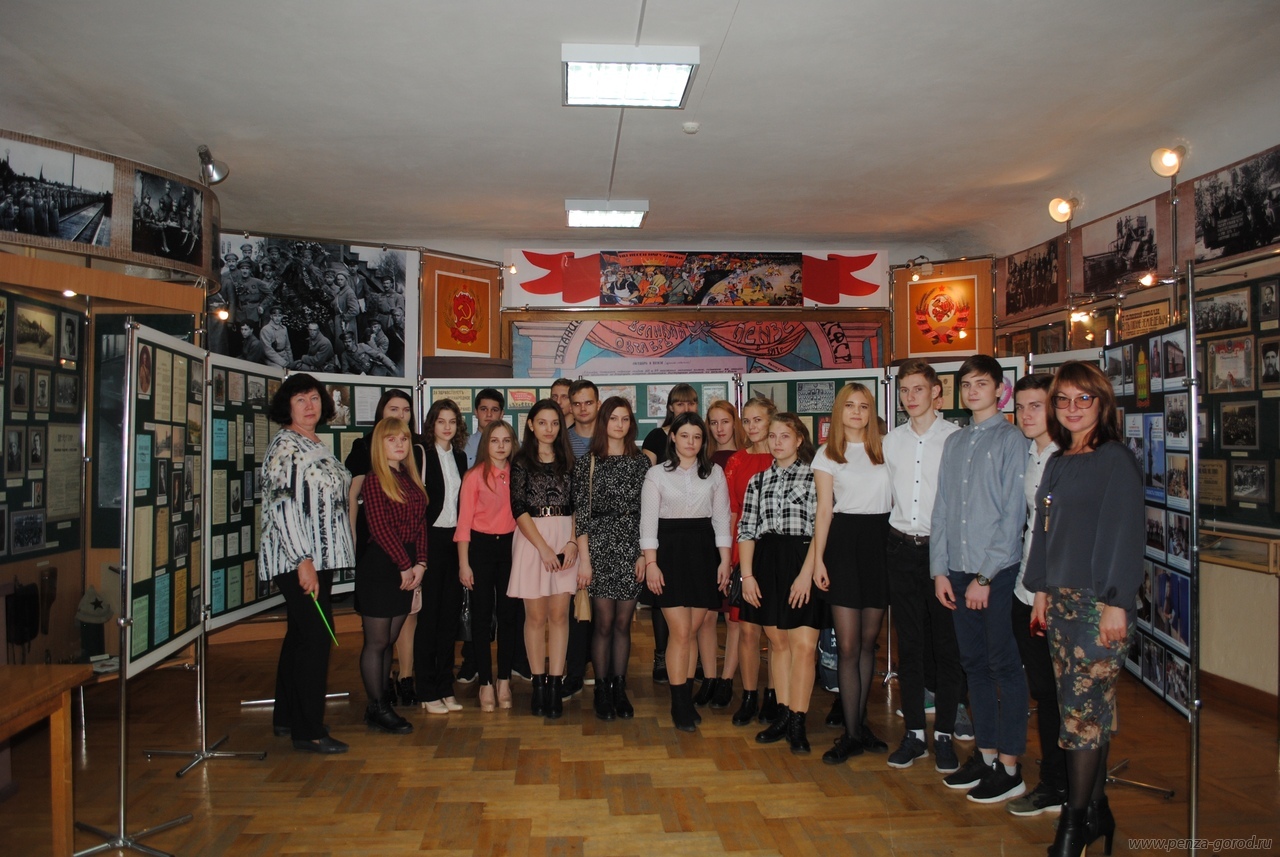 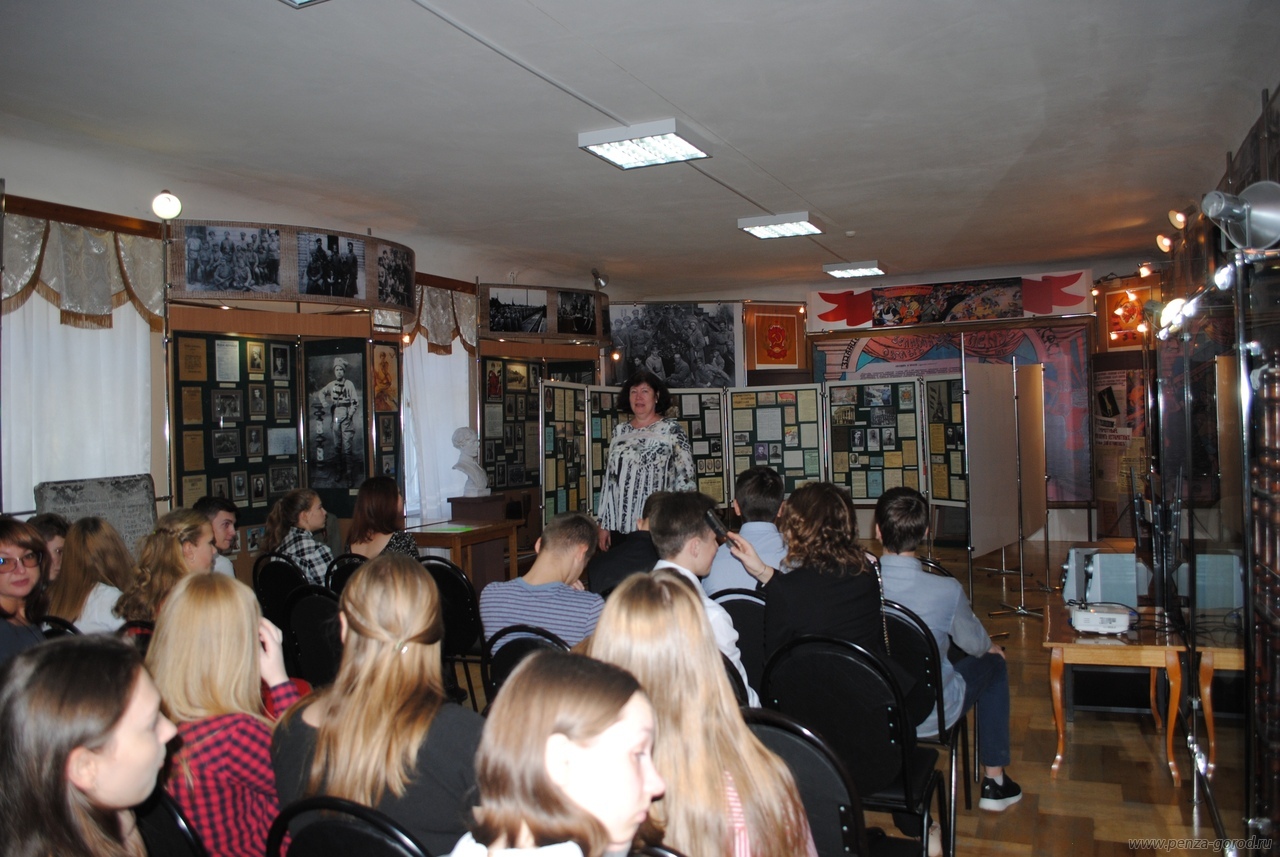 